The Gardens Trust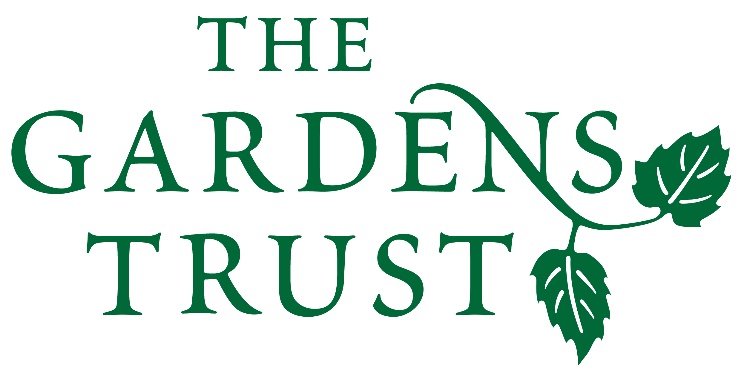 70 Cowcross Street, London EC1M 6EJ
Phone: (+44/0) 207 608 2409 Email: enquiries@thegardenstrust.org
www.thegardenstrust.orgmargiehoffnung@thegardenstrust.org2nd September 2023Cherwell District CouncilPO Box 27BanburyOxon OX15 4BHplanning@cherwell-dc.gov.ukDear Sir or Madam,Ref : 23/02098/OUT - Outline application, with all matters reserved, for a multi-phased (severable), comprehensive residential-led mixed use development comprising: Up to 215,000 square metres gross external area of residential floorspace (or c.1,800 homes which depending on the housing mix could result in a higher or lower number of housing units) within Use Class C3/C4 and large houses of multiple occupation (Sui Generis); Supporting social infrastructure including secondary school/primary school(s) (Use Class F1); health, indoor sport and recreation, emergency and nursery facilities (Class E(d)-(f)). Supporting retail, leisure and community uses, including retail (Class E(a)), cafes and restaurants (Class E(b)), commercial and professional services (Class E(c)), a hotel (Use Class C1), local community uses (Class F2), and other local centre uses within a Sui Generis use including public houses, bars and drinking establishments (including with expanded food provision), hot food takeaways, venues for live music performance, theatre, and cinema. Up to 155,000 net additional square metres (gross external area) of flexible employment uses including research and development, office and workspace and associated uses (Use E(g)), industrial (Use Class B2) and storage (Use Class B8) in connection with the expansion of Begbroke Science Park; Highway works, including new vehicular, cyclist and pedestrian roads and paths, improvements to the existing Sandy Lane and Begbroke Hill road, a bridge over the Oxford Canal, safeguarded land for a rail halt, and car and cycle parking with associated electric vehicle charging infrastructure; Landscape and public realm, including areas for sustainable urban drainage systems, allotments, biodiversity areas, outdoor play and sports facilities (Use Class F2(c)); Utility, energy, water, and waste water facilities and nfrastructure; together with enabling, site clearance, demolition and associated works, including temporary meanwhile uses. The Proposed Development affects the setting of a listed building and includes potential alterations to public rights of way. The application is accompanied by an Environmental Statement; Begbroke Business & Science Park, Sandy Lane, Yarnton, Oxfordshire OX5 1PFThe Gardens Trust (GT), in its role as Statutory Consultee with regard to proposed development affecting a site listed by Historic England (HE) on their Register of Parks and Gardens, has been made aware of the above application.  We have liaised with our colleagues in the Oxfordshire Gardens Trust (OGT) and their local knowledge informs this joint response.  We have considered the online documentation, and despite the size of the proposals and the fact that the application site lies within the Oxford Green Belt, we consider that the distance from the closest registered park and garden (RPG), Blenheim Palace, is sufficient that we do not wish to comment on the proposals at this stage. We would however emphasise that this does not in any way signify either our approval or disapproval of the proposals. Yours sincerely,Margie HoffnungConservation Officer